Руководителям отделов(управлений, комитетов)культуры органов местногосамоуправления муниципальныхобразований областиБУК ВО  «Центр народной  культуры»  совместно с БУК ВО «Вологодский государственный историко-архитектурный и художественный музей-заповедник» 24 сентября 2020 года проводят семинар  по теме «Современные подходы к экспозиционно-выставочной деятельности музеев».Категория участников: сотрудники государственных и муниципальных музеев Вологодской области (наполняемость группы не более 15 человек, средства индивидуальной защиты обязательны).В программе:- Проблемы создания экспозиции, посвященной истории России ХХI века (Государственный центральный музей современной истории России, г. Москва).- Экспозиционно-выставочная деятельность Вологодского музея-заповедника.- Актуализация стационарной экспозиции и современные подходы к организации выставок (ВГИАиХМЗ). - Практика использования фондовых коллекций в выставочной работе Вологодской областной картинной галереи.- Выставка «Город. Человек. Война.»: от научной концепции до создания экспозиции, экскурсия по выставке (ВГИАиХМЗ).- Знакомство с выставками: «Я охлаждаю, я освежаю, я могу хранить секреты»   (Музей кружева), межмузейная выставка «Русская живопись и декоративно-прикладное искусство XVIII-XX веков»)  (Шаламовский дом, ВОКГ).                                                                                  В работе семинара примут участие: Ильин Александр Васильевич, заведующий экспозиционно-выставочным отделом Государственного центрального музея современной истории России, г. Москва; руководители и сотрудники  БУК ВО «Вологодский государственный историко-архитектурный и художественный музей-заповедник» и БУК ВО «Вологодская областная картинная галерея». 	Регистрация участников 24 сентября с 9.00 до 10.00 по адресу: г. Вологда, ул. Орлова, 15, Иосифовский корпус, 2 этаж. Проезд от вокзалов троллейбусом № 4 до остановки «Магазин Ленинградский», автобусами № 29 и № 30 до остановки «Старый рынок». Время проведения занятий с 10.00 до 17.00.             Командируемым сохраняется средняя заработная плата по месту основной работы. Оплата командировочных расходов, проживание, питание производится за счет направляющей стороны. Участникам семинара предоставляются места в общежитии Вологодского областного колледжа искусств по адресу: ул. Октябрьская, д. 19, тел. 8(8172) 21-03-95. Стоимость проживания 300 руб. в сутки. Проезд от вокзалов троллейбусом № 4 до остановки «Улица Мира».	Кандидатуры участников семинара (с подтверждением проживания в общежитии колледжа) просим сообщить до 21 сентября 2020 года Мельниковой Елене Витальевне, вед. методисту отдела информационно-просветительской работы по телефону: 8(8172) 72-13-48 или электронной почте elvit64@mail.ru В заявке просим указать: ФИО, место работы, должность, необходимость в предоставлении общежития, контакты.По окончании семинара участникам выдается сертификат.Директор                                 	Л.В.Мартьянова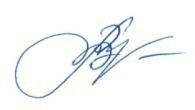 ДЕПАРТАМЕНТ КУЛЬТУРЫ И ТУРИЗМА ВОЛОГОДСКОЙ ОБЛАСТИбюджетное учреждение культуры Вологодской области«ЦЕНТР НАРОДНОй КУЛЬТУРЫ»(БУК ВО «ЦНК»)Россия, 160001, Вологда, Мира, 36, 5 этаж, оф. 14Телефон/факс (8172) 72-49-31, e-mail: onmc_vologda@mail.ru,р/сч. № 40601810600093000001 в Отделении Вологда г. Вологда л/с 007200081,ИНН 3525016239, КПП 352501001                                  03.09.2020  №    01-23/299                             На № ________________ от ________________